AFINAL, QUEM GOVERNA O MUNDO?            Parte V	As duas obras mais respeitáveis sobre um único governo mundial, já o disse anteriormente, acertaram em cheio no principal.  Guénon, viu claramente que o Governante que reinaria sobre o Planeta deveria ter um poder ilimitado, tanto material quanto espiritual.  A Sra. Besant descreve, com muita propriedade, a divisão dos setores estratégicos, cada qual com seu Diretor, todos obedientes às Regras traçadas pelo Rei.	Até agora temos falado apenas do departamento de política e do departamento de economia.  Vamos aos outros.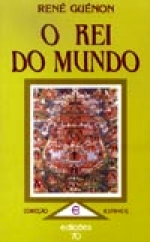 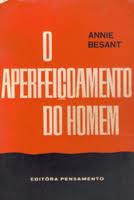 	Há, também um departamento de Educação.  Neste caso, a sociedade Mesa Redonda, fundada por Cecil Rhodes, e outros mecenas da educação, infiltraram, nas Universidades, grupos secretos, com o objetivo de descobrir, atrair e financiar as cabeças pensantes mais privilegiadas de cada Faculdade de Educação. O Skull and Bones (Caveira e Ossos) é um desses grupos.  Há um consenso de que a família Bush, em ininterrupta sequência de 3 gerações, faz parte desta sociedade secreta.	Os magníficos reitores de certas Universidades americanas ou inglesas recebem fabulosas somas a fim de permitir que tais organizações penetrem e atuem nas Faculdades. O processo é o mesmo que foi usado com Joseph Balsamo (Cagliostro).  A pessoa é descoberta por um esquema de relatórios feitos pelos professores.  Nestes relatórios são indigitados os alunos excepcionais (para mais).  Alguém os convida a participar de festas, encontros, discussões, e, finalmente, do grupo secreto. Como lhe é oferecida ajuda financeira e a participação de uma rede social que praticamente garante seu futuro, nada mais natural do que o indivíduo aceitar. É garantia de sucesso profissional. 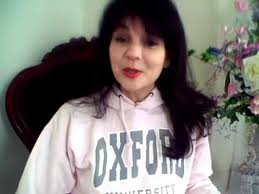 	Um outro importante Departamento são as Fundações.  Funciona assim : um empreendedor necessita de dinheiro para começar um negócio, tipo Bill Gates. Recorre a um grande banco, de onde recebe todo apoio necessário para o sucesso de suas operações. À medida que o sucesso vai sendo conseguido, mais dinheiro vai sendo injetado, de modo que o crescimento da Empresa, como a Micro Soft, não encontra nenhuma dificuldade para se colocar no mercado. Mais sucesso, mais dinheiro. No entanto, o dinheiro injetado vai ser contabilizado como sendo do banco financiador, (Fundação Rockefeller, Fundação Irineu Marinho, Fundação Carnegie, Fundação Bill Gates, etc. etc) NÃO É DE PROPRIEDADE DO EMPREENDEDOR. Desse modo, quando a Empresa está totalmente estável, faz-se as contas da dívida proporcionalmente ao capital líquido da Empresa.  O banco providencia para criar a Fundação que ele administrará, à revelia do empresário. No caso de Bill Gates, ele ficou com somente 8%  do capital líquido da Micro Soft, o restante foi para a Fundação Bill Gates, isto é, PARA O BANCO QUE O GUINDOU ÀS ALTURAS DO SUCESSO.  Mas todos concordarão, e Bill Gates o disse expressamente, que  o(s) seu(s) herdeiro(s)  disporá de dinheiro que não conseguirá gastar durante toda a sua vida. Apenas 8%; imagine a parte que ficou com o Banco...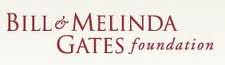 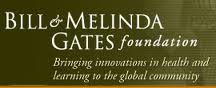 LEVANDO INOVAÇÕES NA SAÚDE E NA EDUCAÇÃO PARA A “COMUNIDADE GLOBAL”.  A LEGENDA DIZ : ELES DOARAM 24 BILHÕES DE DÓLARES. SAIBA PORQUE.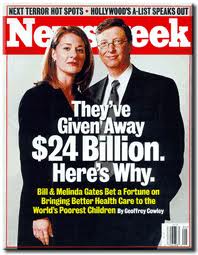 	E existe, é claro, o Departamento de Religiões.  Aqui, o “estímulo financeiro” é generosamente passado às mãos dos maiores crápulas e exploradores da boa-fé alheia.      AMIGOS PARA SEMPRE...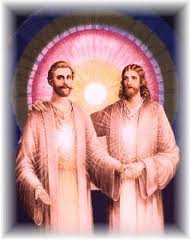 	Podemos citar muita gente : Bispo Macedo, Valdomiro, o Apóstolo, e outras seitas religiosas não cristãs, como Seicho-no-ye, Igreja Messiânica, Mórmons, e a elitista e mágica Ponte para a Liberdade, que nos apresenta o Conde de Saint Germain (príncipe Rackoczy) como o Messias da Era de Aquarius. Com o apoio expresso de Jesus Cristo... E haja raio violeta, raio rosa, raios! ...“A ORDEM CRONOLÓGICA NAS ESCOLAS ESOTÉRICAS CRIADAS 
PELOS MESTRES ASCENSOS DA GRANDE FRATERNIDADE BRANCAOS ÊXITOS E AS DIFICULDADES DOS MENSAGEIROS NAS ORGANIZAÇÕESEste trabalho tem o objetivo de aumentar o conhecimento sobre as raízes históricas comuns entre as escolas de mistério posteriores a Rosacruz. Uma pesquisa que toma como base as idas e vindas dos mensageiros e suas interações com as organizações fundadas para carregar a mensagem dos Mestres Ascensos. Com a criação da Escola Teosófica, os Mestres Ascensos iniciaram uma nova estrutura de ensino; uma seqüência de escolas criadas a partir do apoio de mensageiros da palavra de Deus. Depois veio a Agni Yoga, O Movimento EU SOU, A Ponte para a Liberdade e a Summit Lighthouse. Cada uma destas escolas tem um papel definitivo e importante para a libertação da humanidade.” (Site do Grupo de Estudos Virtual-Eu Sou). E AINDA COLOCAM A GRANDE FRATERNIDADE BRANCA NISSO!CADA QUAL CRÊ NO QUE QUISER. ATÉ .QUE SAINT GERMAIN, RESPONSÁVEL PELO MAIOR BANHO DE SANGUE QUE A FRANÇA JÁ RECEBEU (REVOLUÇÃO FRANCESA) SEJA UM SANTO QUE RESSUSCITOU E SUBIU AO CÉU, COMO JESUS CRISTO, MAS DECIDIR QUEM É QUE PERTENCE À FRATERNIDADE BRANCA, NOMEAR SEUS MEMBROS E MESTRES E DIZER-SE SEU REPRESENTANTE NO VISÍVEL, É UM POUCO DEMAIS PARA QUEM CONHECE O ASSUNTO.A GRANDE FRATERNIDADE BRANCA É A REUNIÃO DE HOMENS, MESTRES E ANJOS. QUEM É QUE A COMPÕE NOMINALMENTE E QUEM ELA CREDENCIOU PARA SER SUA “IGREJA” , É COISA DE QUEM OU NÃO ENTENDE A GRANDEZA DO TEMA, OU NÃO TEME O CASTIGO DO POVO LÁ DE CIMA ...AQUI SÃO APRESENTADOS DOIS “SANTOS” DA PONTE PARA A LIBERDADE.  CADA QUAL TEM O SEU RAIO COLORIDO : UMA MISTURA DE SISTEMAS. VERDADEIRO CALDEIRÃO DE BRUXOS.Bohemian GroveOrigem: Wikipédia, a enciclopédia livre.Bohemian Grove é um acampamento de 2.700 acres (1.100 ha), localizado em Bohemian Avenue 20.601, em Monte Rio, na Califórnia, pertencente a um clube privado de homens, sediado em San Francisco conhecido como Bohemian Club. Em meados de Julho de cada ano, o acampamento Bohemian Grove hospeda por três semanas alguns dos homens mais poderosos do mundo. .[1][2]Desde 1899, atende apenas os membros masculinos do "Bohemian Club", que são recrutados principalmente da elite política, economica, artistica e da mídia dos Estados Unidos para um retiro de 14 dias.O ClubeO Bohemian Grove inclui muitos artistas, em particular músicos, bem como muitos líderes de negócios, oficiais de governos (inclusive alguns presidentes dos Estados Unidos), e altos executivos dos meios da comunicação social. [3][4] Como uma medida da exclusividade do clube, o sócio é informado que a lista de espera é de 15 para 20 anos, embora a curto prazo, o processo de sócio em três anos seja possível; mas dois membros atuais devem ser os patrocinadores do membro em perspectiva. Uma taxa de iniciação de 25000 dólares é cobrada desde 2006, além da taxa de sócio anual. Permite-se que membros eleitos possam converter a taxa de iniciação em pagamentos anuais iguais até que eles consigam a idade de 45 anos.Depois de 40 anos como sócio, os homens ganham a posição de “Velha Guarda”, dando-lhes assentos reservados nas conversações diárias do Bohemian Grove, bem como outras prerrogativas. Os membros também podem convidar hóspedes para o Bohemian Grove, embora estes hóspedes sejam sujeitos a um procedimento de proteção rigoroso.[5]Desde a fundação do clube, o mascote do Bohemian Grove é uma coruja, símbolo do conhecimento. Uma estátua de coruja de 40 pés (12 m), oca feito de concreto sobre o aço à cabeceira do lago no Bosque; este Santuário Coruja foi concebido pelo escultor e presidente do clube por duas vezes, Patigian Haig, e construído em 1920. [6] Desde 1929, o Santuário Coruja tem servido como pano de fundo à cerimônia "Cremation of Care" (“Cremação anual do Cuidado”). [2]O santo e patrono do Clube é João Nepomuceno, que segundo a lenda diz; preferiu a morte sofrida nas mãos de um monarca Boêmio, a revelar os segredos confessionais da rainha. Uma grande estátua de St. John em mantos clericais com o seu índicador a tocar por cima dos seus de lábios, simboliza o segredo guardado pelos visitantes do Bohemian Grove e da sua longa história.[2]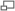 No Grove, dentro da floresta, nossos líderes mundiais comparecem a rituais ocultistas e se engajam em comportamentos bizarros, possivelmente incluindo travestismo e homossexualidade, mulheres não são permitidas no Grove. A mais bem conhecida dessas cerimônias é a “cremation of care” (A cremation of care é uma produção teatral escrita, produzida e representada por e para os membros do Bohemian Club, e encenada no Bohemian Grove). Evidentemente, durante o cremation of care os membros apresentam uma imitação do sacrifício de uma criança a uma estátua de 12 metros de uma coruja, queimando o corpo. A estátua da coruja é Moloque, um deus ou rei. A própria palavra moloque está associada com fogo e sacrifício.  AO LADO DO HOMEM DE PÉ, DOIS PRESIDENTES DOS EEUU.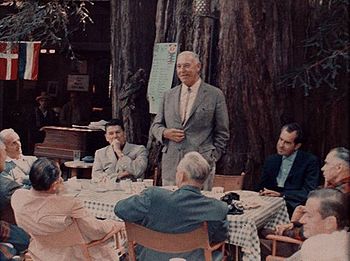   O BUTTON AMARELO NO OMBRO DE BUSH PAI DIZ : EU AMO MOLOQUE ( UM BIZARRO DEUS BABILÔNIO QUE RECEBIA SACRIFÍCIOS HUMANOS NA ÉPOCA DO PATRIARCA ABRAÃO.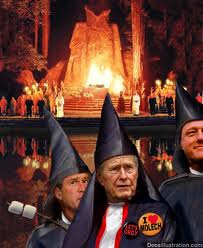  OS PRESIDENTES BUSH PAI,  OBAMA E CLINTON(AO FUNDO), NA REPRESENTAÇÃO DO SACRIFÍCIO DE UMA CRIANÇA AO DEMÔNIO PAGÃO M O L O Q U E.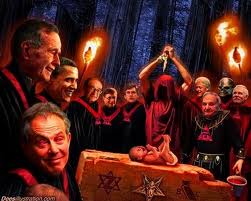   NOVAMENTE BUSH PAI E OBAMA. BUSH FAZ O SINAL SATÂNICO COM A MÃO DIREITA, ENQUANTO É ABRAÇADO POR OUTRO MEMBRO DO CLUB.  NO FUNDO, UM MEMBRO FAZ O SINAL DA CORUJA: A MÃO CORNUDA.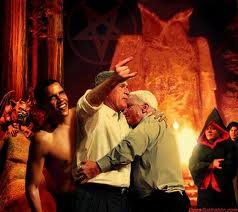  O DEMÔNIO ASMODEU COM SETE OLHOS E CORPO DE MULHER.  VEJA A CRUZ DE CRISTO DE CABEÇA PARA BAIXO ENTRE SEUS CHIFRES E AS LETRAS “ALFA” E “ÔMEGA”, DISTINTIVAS DA DIVINDADE.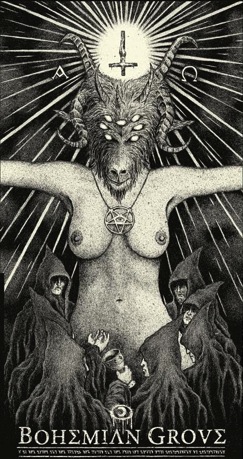   E PARA FECHAR COM CHAVE DE OURO, “TENEBROSOS SEGREDOS DENTRO DO BOHEMIAN GROVE”. 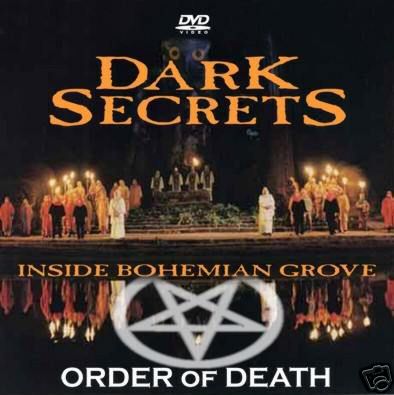 “A ORDEM DA MORTE”.	É, O DEPARTAMENTO RELIGIOSO DESSE PESSOAL É MESMO “QUENTE”. 10 de junho de 2012 – Prof. Marlanfe.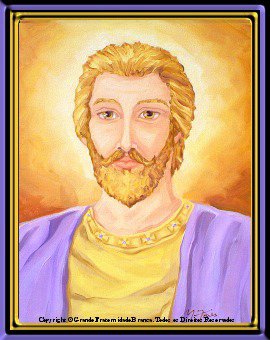 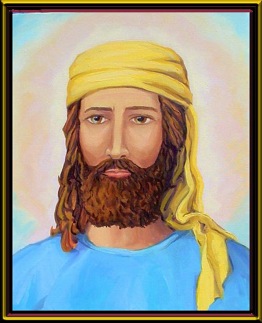 SAINT GERMAIN EL MORYA